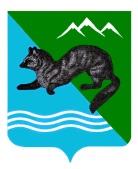                                     РАСПОРЯЖЕНИЕ    АДМИНИСТРАЦИИ  СОБОЛЕВСКОГО   МУНИЦИПАЛЬНОГО  РАЙОНА КАМЧАТСКОГО  КРАЯ09 апреля 2020	                       с.Соболево                                            № 171 -рВ соответствии с  распоряжением Губернатора Камчатского края                                                 от 08.04.2020 №106-РП Утвердить Перечень организаций (работодателей и их работников), которые вправе осуществлять деятельность на территории Соболевского муниципального района в период режима повышенной готовности, введенного распоряжением Губернатора Камчатского края от 12.03.2020       № 267-Р (далее - Перечень), согласно приложению к настоящему распоряжению.Установить, что действие настоящего распоряжения распространяется на организации независимо от организационно-правовой формы и формы собственности, а также индивидуальных предпринимателей.         3.Установить, что организации (работодатели и их работники), включенные в Перечень, обязаны:       1) осуществлять деятельность с учетом ограничений, установленных распоряжением Губернатора Камчатского края от 12.03.2020 № 267-Р                               ( с изменениями);      2) определить, исходя из санитарно-эпидемиологической обстановки и особенностей распространения новой коронавирусной инфекции (COVID-19) на территории Соболевского муниципального района, численность работников, обеспечивающих функционирование этих организаций;     3) обеспечить соблюдение ограничительных и иных мероприятий, направленных на обеспечение санитарно-эпидемиологического благополучия населения на территории Соболевского муниципального района, социального дистанцирования, а также ограничений, касающихся количества лиц, которые могут одновременно находиться в одном помещении, и количества работников, работающих в одну смену.Заместитель главы администрацииСоболевского муниципального района                                    А.В.КолмаковПриложениек распоряжению администрацииСоболевского муниципального районаот 09.04.2020 № 171-рПеречень организаций (работодателей и их работников), которые вправе
осуществлять деятельность на территории Соболевского муниципального района в период режима повышенной готовностиОрганизации, осуществляющие услуги в сфере общественного питания в формате дистанционной торговли, а также столовые, буфеты, кафе и иные предприятия питания, осуществляющие организацию питания для работников организаций или обслуживающие на вынос без посещения помещения гражданами.Организации, осуществляющие розничную торговлю продовольственными товарами и (или) непродовольственными товарами первой необходимости согласно перечню непродовольственных товаров первой необходимости, утвержденному распоряжением Губернатора Камчатского края 12.03.2020 № 267-Р, на объектах розничной торговли, рынках и ярмарках.Организации, осуществляющие дистанционную торговлю непродовольственными товарами, пункты выдачи товаров.Организации, предоставляющие услуги связи и реализующие сопутствующие товары, а также осуществляющие ремонт этих товаров.Организации, осуществляющие инженерные изыскания, архитектурно- строительное проектирование, капитальный ремонт, строительство.Организации дорожной отрасли, осуществляющие строительство, реконструкцию, капитальный ремонт, ремонт и содержание автомобильных дорог общего пользования, а также организацию дорожного движения и обеспечение безопасности дорожного движения.Организации, осуществляющие регулярные перевозки пассажиров по муниципальным, межмуниципальным маршрутам регулярных перевозок. Предприятия наземного грузового транспорта.9. Предприятия воздушного транспорта, деятельность которых направлена на обеспечение безопасности полетов.    10.Организации, являющиеся объектами инфраструктуры аэропортов, морских портов, береговых служб, систем управления движением судов и организации, деятельность которых направлена на обеспечение безопасности мореплавания, уполномоченные на классификацию и освидетельствование судов.          11.Организации, осуществляющие продажу авиа и железнодорожных билетов (в случае работы пункта выдачи и приема документов).Организации, осуществляющие деятельность по производству, транспортировке, хранению и реализации строительных материалов.Организации, осуществляющие деятельность в сфере складского хозяйства.Организации, осуществляющие оказание услуг почтовой связи, курьерской службы и службы доставки.Организации, осуществляющие жилищно-коммунальное и аварийное обслуживание, организацию сбора, транспортирования, обработки, утилизации и захоронения отходов.Ресурсоснабжающие организации в сфере теплоснабжения, водоснабжения, водоотведения, электроснабжения и газоснабжения.Организации, оказывающие услуги дезинфекции, дератизации, чистки и уборки жилых и нежилых помещений.Организации, оказывающие услуги судоремонта.Организации, осуществляющие техническое обслуживание и ремонт автотранспортных средств.Организации, осуществляющие лесозаготовки (дрова).Организации, осуществляющие деятельность в сфере геологического изучения недр и добычи полезных ископаемых.Организации, осуществляющие деятельность по предоставлению мест для временного проживания.Организации, осуществляющие деятельность в области информатизации и связи (в том числе, в сфере телекоммуникаций и в области информационных технологий).Организации, осуществляющие производство и выпуск средств массовой информации.Организации, оказывающие услуги по пошиву средств индивидуальной защиты (защитных масок, бахил, халатов и других средств защиты).Организации, осуществляющие ветеринарную деятельность, а также деятельность по отлову и содержанию животных без владельцев.Образовательные организации, реализующие программы общего образования, среднего профессионального образования, высшего образования и дополнительного образования в дистанционной форме для обучающихся с учетом методических рекомендаций Министерства просвещения Российской Федерации, Министерства науки и высшего образования Российской Федерации.Дежурные дошкольные образовательные организации.Организации, подведомственные администрации Соболевского муниципального района, осуществляющие деятельность по информационнотехническому и бухгалтерскому сопровождению.Организации социального обслуживания.Организации, являющиеся объектами инфраструктуры поддержки малого бизнеса.Организации, оказывающие ритуальные услуги.Организации, оказывающие охранные услуги.